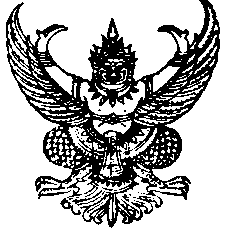 คำสั่งองค์การบริหารส่วนตำบลตูม      ที่   ๓๒๑   / ๒๕๕๖เรื่อง  มอบอำนาจของนายกองค์การบริหารส่วนตำบลตูมให้ปลัดองค์การบริหารส่วนตำบลตูม  ปฏิบัติราชการแทน  ประจำปี  ๒๕๕๗   ------------------------------------------		เพื่อให้การบริหารราชการขององค์การบริหารส่วนตำบลตูม ประจำปี  ๒๕๕๗  เป็นไปด้วยความรวดเร็วคล่องตัวรวมทั้งเป็นการลดขั้นตอนและระยะเวลาในการสั่งการ  การอนุญาต  และการอนุมัติในเรื่องเกี่ยวกับการให้บริการประชาชนโดยตรง  สอดคล้องกับพระราชบัญญัติสภาตำบลและองค์การบริหารส่วนตำบล พ.ศ.๒๕๓๗ (แก้ไขเพิ่มเติมถึง (ฉบับที่  ๕)  พ.ศ.๒๕๔๖)  จึงขอมอบอำนาจให้  ปลัดองค์การบริหารส่วนตำบลตูมปฏิบัติราชการแทนในการสั่ง  การอนุญาต  และการอนุมัติตามบัญชีการมอบอำนาจแนบท้ายคำสั่งนี้  ในการนี้เมื่อปลัดองค์การบริหารส่วนตำบลตูม  ได้ปฏิบัติราชการแทน  ตามที่ได้รับมอบอำนาจตามคำสั่งนี้ไปแล้ว  ให้จัดทำรายงานเสนอนายกองค์การบริหารส่วนตำบลตูมทราบ				ทั้งนี้  ตั้งแต่บัดนี้เป็นต้นไป			สั่ง  ณ  วันที่  ๒๕  เดือน  ธันวาคม  พ.ศ.  ๒๕๕๖						(ลงชื่อ)    ภาณุพันธ์  วุฒิพรชานนท์(นายภาณุพันธ์  วุฒิพรชานนท์)นายกองค์การบริหารส่วนตำบลตูมบัญชีการมอบอำนาจจากนายกองค์การบริหารส่วนตำบลตูมให้ปลัดองค์การบริหารส่วนตำบลตูมปฏิบัติราชการแทนแนบท้ายคำสั่งองค์การบริหารส่วนตำบลตูม  ที่     321     / 2555  ลงวันที่     25    ธันวาคม  2556ที่อำนาจมอบหมายให้ปฏิบัติราชการแทนมอบโดยอำนาจตามกฎหมาย ระเบียบ ข้อบังคับลักษณะงานที่มอบหมายให้ปฏิบัติราชการแทนหมายเหตุ1การอนุญาตประกอบกิจการที่เป็นอันตรายต่อสุขภาพ(ตาม ม. ม.33 ม.56 แห่ง พ.ร.บ.การสาธารณสุข พ.ศ. 2523)พ.ร.บ.สภาตำบลและองค์การบริหารส่วนตำบล พ.ศ. 2537 ซึ่งแก้ไขเพิ่มเติม โดย พ.ร.บ. สภาตำบลและองค์การบริหารส่วนตำบล (ฉบับที่ 5) พ.ศ. 2546อำนาจในการอนุญาต (รายใหม่) ต่อใบอนุญาตและเลิกกิจการที่เป็นอันตรายต่อสุขภาพ(130 ประเภท)2อนุญาตจัดตั้งสถานที่จำหน่ายอาหาร หรือสถานที่สะสมอาหาร (ตาม ม.4 ม.34 ม.56 และ ม.60 แห่ง พ.ร.บ. การสาธารณสุข พ.ศ. 2535)พ.ร.บ.สภาตำบลและองค์การบริหารส่วนตำบล พ.ศ. 2537 ซึ่งแก้ไขเพิ่มเติม โดย พ.ร.บ. สภาตำบลและองค์การบริหารส่วนตำบล (ฉบับที่ 5) พ.ศ. 2546อำนาจในการอนุญาต (รายใหม่) ต่อใบอนุญาต และกิจการสถานที่จำหน่ายอาหาร หรือ สถานที่สะสมอาหาร3อนุญาตจำหน่ายสินค้าในที่หรือทางสาธารณะ (ตาม ม.4 ม.41 ม.56 และ ม.60 แห่ง พ.ร.บ. การสาธารณสุข พ.ศ. 2535)พ.ร.บ.สภาตำบลและองค์การบริหารส่วนตำบล พ.ศ. 2537 ซึ่งแก้ไขเพิ่มเติม โดย พ.ร.บ. สภาตำบลและองค์การบริหารส่วนตำบล (ฉบับที่ 5) พ.ศ. 2546อำนาจในการอนุญาต (รายใหม่) ต่อใบอนุญาตและเลิกจำหน่ายสินค้าในที่หรือทางสาธารณะ4อนุญาตก่อสร้าง ดัดแปลง รื้อถอน หรือเคลื่อนย้ายอาคาร (ตาม ม.4 ม.25 ม.27 และ ม.40 แห่ง พ.ร.บ. ควบคุมอาคาร พ.ศ. 2522)พ.ร.บ.สภาตำบลและองค์การบริหารส่วนตำบล พ.ศ. 2537 ซึ่งแก้ไขเพิ่มเติม โดย พ.ร.บ. สภาตำบลและองค์การบริหารส่วนตำบล (ฉบับที่ 5) พ.ศ. 2546อำนาจในการอนุญาต/ระงับ การก่อสร้าง ดัดแปลง รื้อถอนหรือเคลื่อนย้ายอาคาร